Science Spring Revision Pack 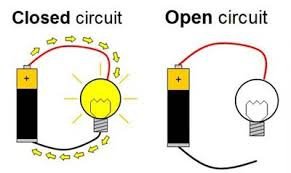 This is a complete circuit.                                                      True                         False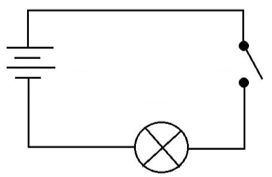 2. Which letter is pointing to the bulb?        A         B           C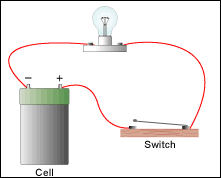 3.  What is the job of a switch in a circuit? ____________________________________________________________________________________________________________________________________________________________________________________________________________________________________________________________________________________4.  Look at the picture. What are the main dangers that you can see? 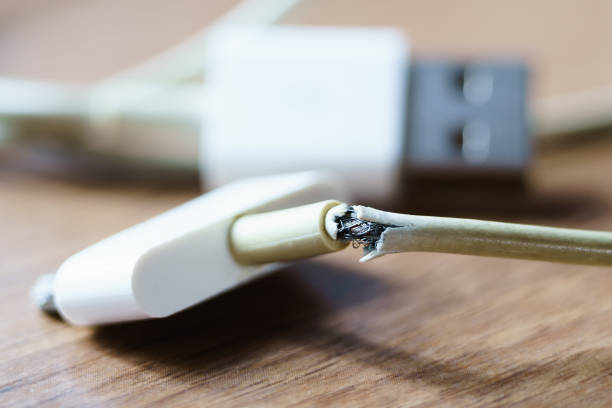 ____________________________________________________________________________________________________________________________________________________________________________________________________________________________________________________________________________________5.  Complete the labels in the diagram. 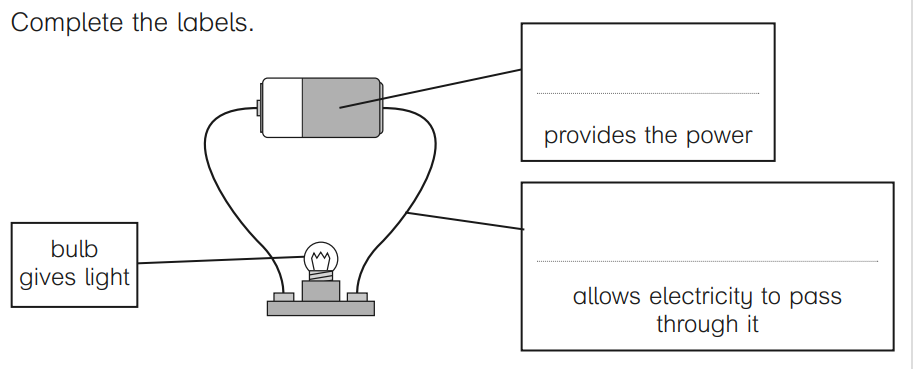 6.  Match each component to the correct symbol. One has been done for you. 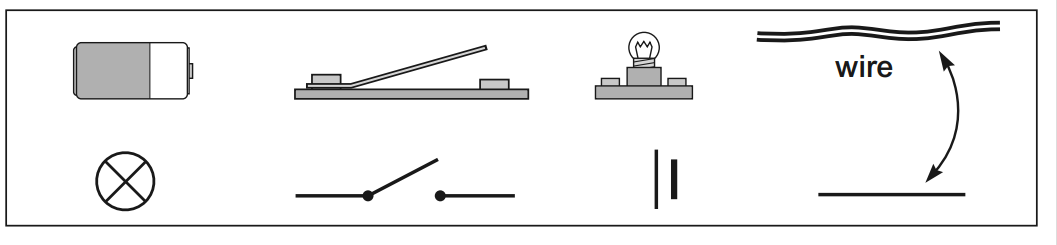 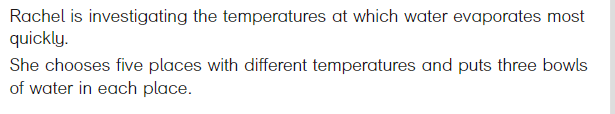 7. a) What variable will Rachel change in this test?__________________________________________________________________________________________________________________________________________b) Why does Rachel put three bowls of water in each place? __________________________________________________________________________________________________________________________________________8. Miss Lauren is wanting to complete an investigation on the best way to melt ice cubes. What is the best way for her to record her results?            Make a table           Write a sentence           Use the iPad to take a picture              Write a mathematical calculation9. What was the aim of the investigation below? 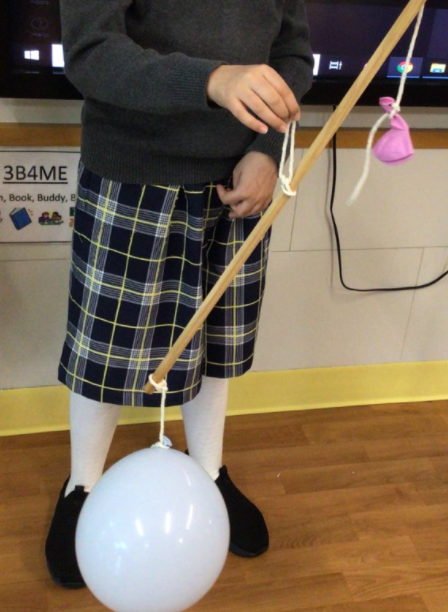 ________________________________________________________________________________________________________________________________________________________________________________________________________________________________________________________________________________________________________________________________________________________________________10.  Look at the table. At 11:00, the temperature was the highest. True                                                             False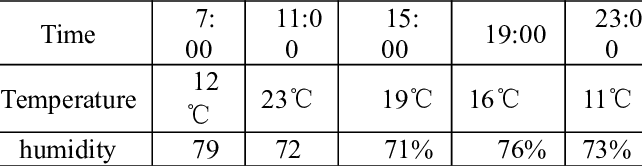 11.  Look at the table. At 19:00, the temperature was the lowest. True                                                             False11.  What do all objects have in common? 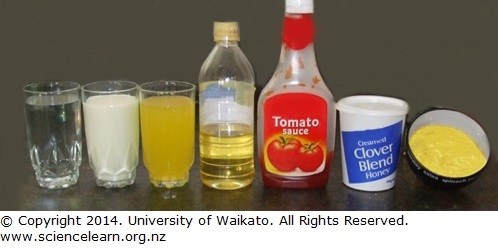 ______________________________________________________________________________________________________________________________________________________________________________________________________________________________________________________________________________________________________________________________________________________________________________________________________________________________12.  How does a chocolate change from a solid to a liquid? 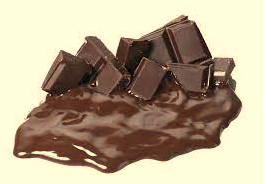 _______________________________________________________________________________________________________________________________________________________________________________________________________________